Union Départementale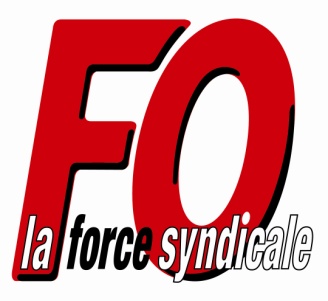 des Syndicats Force Ouvrière de la Somme26 rue Frédéric Petit –80000 AMIENS  : 03.22.91.37.10 e-mail : udfo80@force-ouvriere.fr   site : www.fo-somme.frCOUPON RÉPONSEPrénom : Nom : Syndicat :Participera à la distribution de tracts à partir de 6h30 :Oui 										NON Participera au rassemblement de 9 h :					Oui 										NON Au CHU D’Amiens.